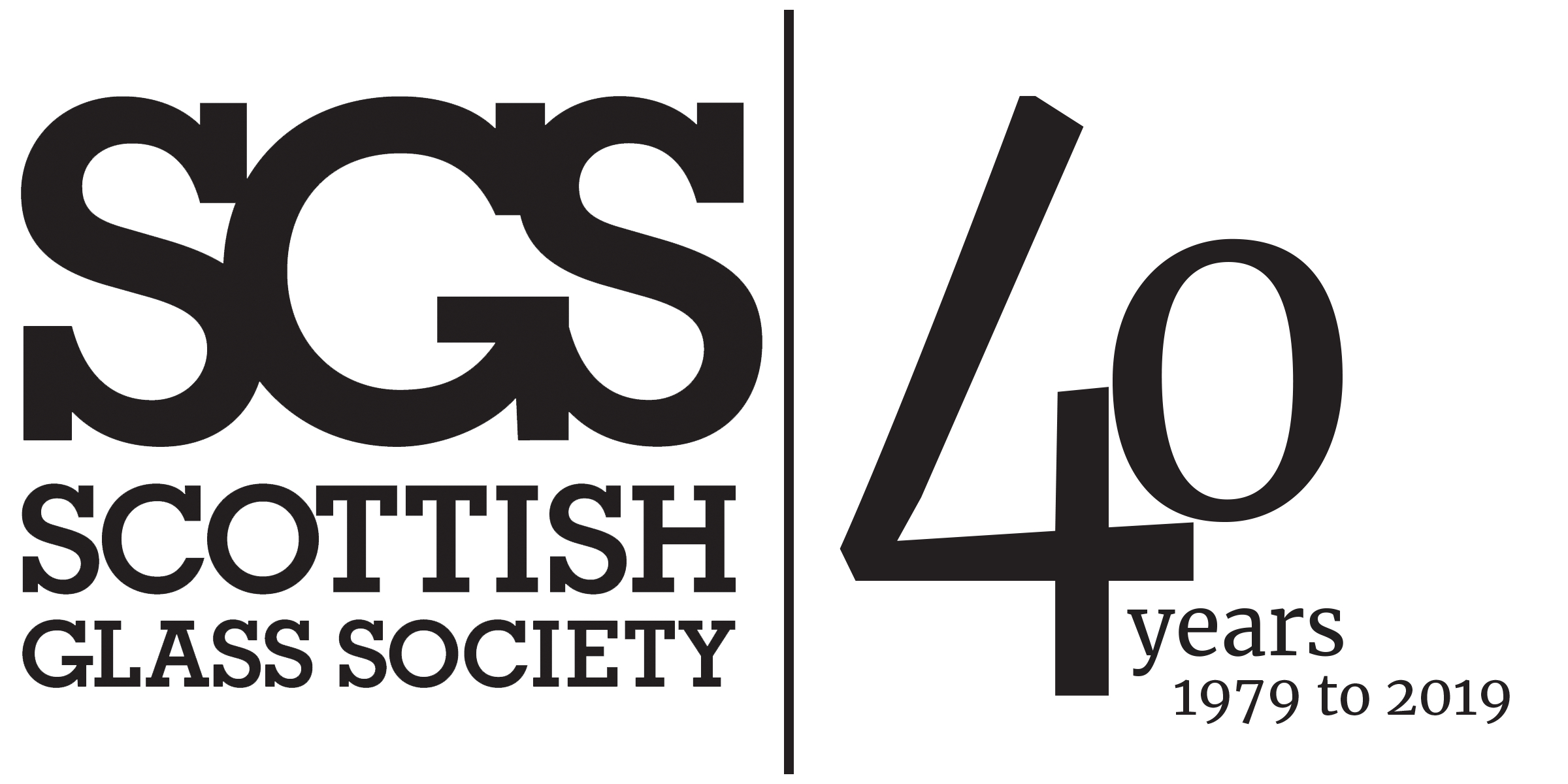 The Tom Young Mentoring Programme 2020Applications must be received by midday on 28 February 2020 please attach up to 3 images of your work - sgs2019exhibition@gmail.com The programme will be subject to terms and conditions on mentoring boundaries and an NDA.Name TelAddress Mobile EmailPostcode Website Biography/CV (max 100 words):Biography/CV (max 100 words):What are your reasons for wanting a mentor at this stage of your career?What are your reasons for wanting a mentor at this stage of your career?What do you think the benefits of this programme would be to you?What do you think the benefits of this programme would be to you?Have you been a mentee before, either formally or informally?Have you been a mentee before, either formally or informally?What would be your top 3 goals from participating in the programme?1.2.3.What would be your top 3 goals from participating in the programme?1.2.3.